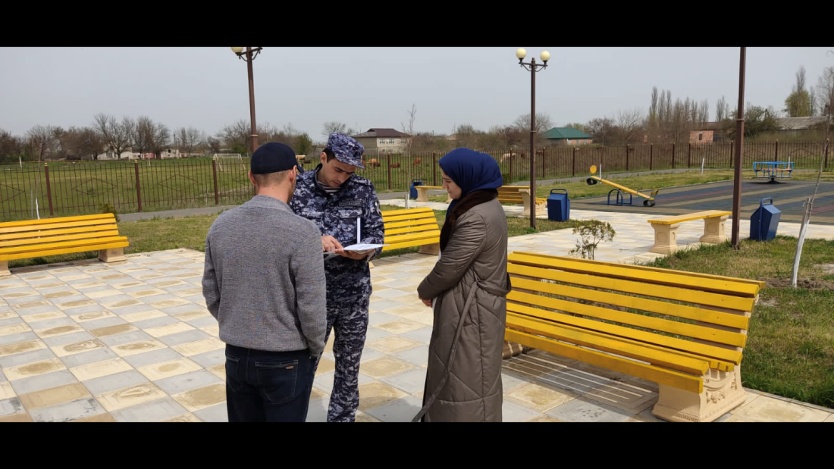 Выезд рабочей группы при Антитеррористической комиссии по обследованию объектов потенциальных террористических посягательств, находящихся на территории  Кизилюртовского районаНа минувшей неделе в рамках графика проведения обследования мест массового пребывания людей, расположенных на территории Кизилюртовского района, составом рабочей группы при Антитеррористической комиссии по обследованию объектов потенциальных террористических посягательств, находящихся в муниципальной собственности или в ведении органов местного самоуправления, были проведены выездные встречи во всех поселениях Кизилюртовского района с целью обследования объектов на предмет выполнения требований к их антитеррористической защищённости.  Рабочая комиссия проверила 7скверов, 5 парков и 2 детские площадки.В состав рабочей группы вошли заместитель главы администрации района, руководитель рабочей группы Магомедгаджи Кадиев,  инспектор филиала ФКГУ УВО ВНГ России  по РД Гусейн Хучиров, начальник отдела ОНД и ПР №6 ГУ МЧС России по РД в г. Кизилюрте  Рамин Ахмедов, врио начальника  МО МВД России «Кизилюртовский» Мурад Курбанов, начальник 3-го отделения отдела в г.Хасавюрт УФСБ Россиипо РД Сайпула Магомедов и ведущий специалист отдела АТК Мадина Хабибулаева.По недостаткам в обеспечении антитеррористической защищённости  составлены акты и вручены главам сельских поселений для  устранения причин  и условий способствующих совершению правонарушений.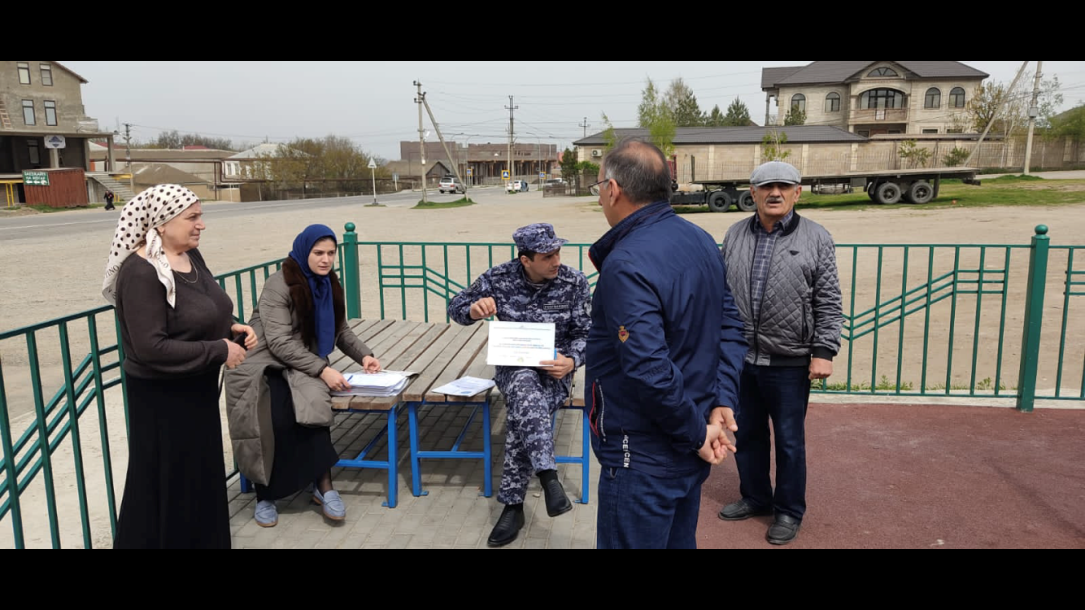 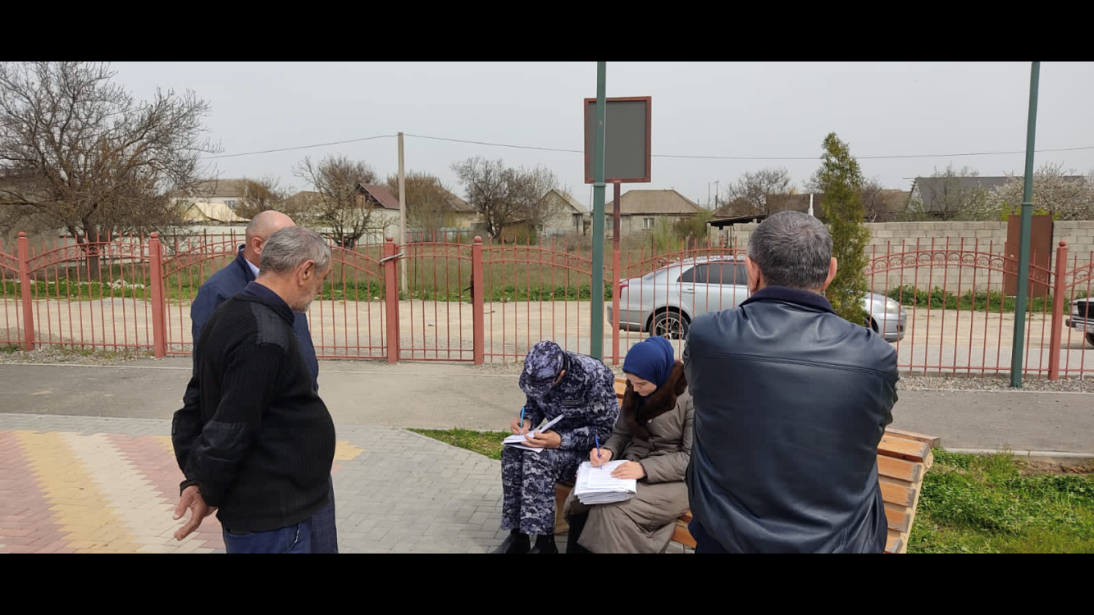 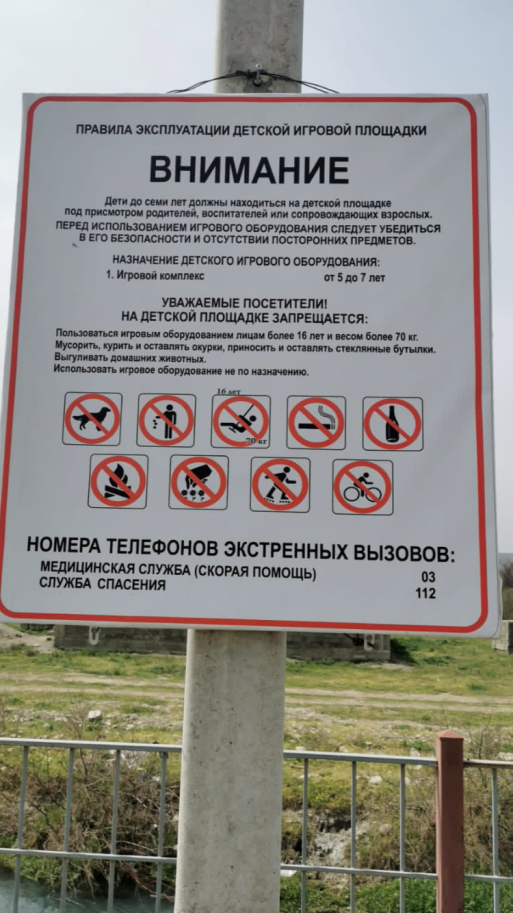 